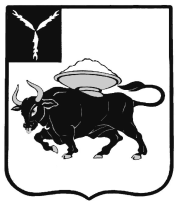 МУНИЦИПАЛЬНОЕ ОБРАЗОВАНИЕ ГОРОД ЭНГЕЛЬСЭНГЕЛЬССКОГО МУНИЦИПАЛЬНОГО РАЙОНАСАРАТОВСКОЙ ОБЛАСТИЭНГЕЛЬССКИЙ ГОРОДСКОЙ СОВЕТ ДЕПУТАТОВРЕШЕНИЕот 29 июля 2020 года                                                                                                № 180/38-02Тридцать восьмое (внеочередное) заседаниеО внесении изменений в Решение Энгельсского городского Совета депутатов «Об установлении предельной численности работников муниципальных учреждений муниципального образования город Энгельс Энгельсского муниципального района Саратовской области на 2020 год»В целях контроля за установлением численности работников организаций бюджетной сферы муниципального образования город Энгельс Энгельсского муниципального района Саратовской области, в соответствии с Уставом муниципального образования город Энгельс Энгельсского муниципального района Саратовской области, руководствуясь пунктом 16 Решения Энгельсского городского Совета депутатовот 25 декабря 2019 года № 140/30-02 «О бюджете муниципального образования город Энгельс Энгельсского муниципального района Саратовской области на 2020 год и плановый период 2021 и 2022 годов»,Энгельсский городской Совет депутатовРЕШИЛ:Внести в предельную численность работников муниципальных учреждений муниципального образования город Энгельс Энгельсского муниципального района Саратовской области на 2020 год, установленную в Приложении к Решению Энгельсского городского Совета депутатов от 25 декабря 2019 года № 137/30-02 «Об установлении предельной численности работников муниципальных учреждений муниципального образования город Энгельс Энгельсского муниципального района Саратовской области на 2020 год» следующие изменения:- строку 9 изложить в редакции:- строку «Всего по учреждениям» изложить в редакции:2. Настоящее решение вступает в силу с 1 июля 2020 года.3. Контроль за исполнением настоящего Решения возложить на Комиссию по бюджетно-финансовым и экономическим вопросам, налогам, собственности и предпринимательству.Глава муниципальногообразования город Энгельс                                                  	С.Е. Горевский9МКУ «Городское хозяйство»455,5Всего по учреждениям707,25